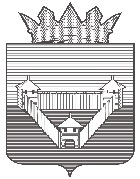 О внесении изменений в постановление администрации Ординского муниципального округа от 28.07.2022 № 752 «Об утверждении Порядка предоставления субсидий из бюджета Ординского муниципального округа субъектам малого и среднего предпринимательства в целях возмещения части затрат, связанных с осуществлением ими предпринимательской деятельности»В целях приведения в соответствие с действующим законодательством нормативно-правовых актов, администрация Ординского муниципального округаПОСТАНОВЛЯЕТ:1. Внести в постановление администрации Ординского муниципального округа от 28.07.2022 № 752 «Об утверждении Порядка предоставления субсидий из бюджета Ординского муниципального округа субъектам малого и среднего предпринимательства в целях возмещения части затрат, связанных с осуществлением ими предпринимательской деятельности», следующие изменения:1.1. В преамбуле постановления слова:  «постановлением Правительства Российской Федерации от 18.09.2020 № 1492  «Об общих требованиях к нормативным правовым актам, муниципальным правовым актам, регулирующим предоставление субсидий, в том числе грантов в форме субсидий, юридическим лицам, индивидуальным предпринимателям, а также физическим лицам - производителям товаров, работ, услуг, и о признании утратившими силу некоторых актов Правительства Российской Федерации и отдельных положений некоторых актов Правительства Российской Федерации»» заменить на слова: «постановлением Правительства Российской Федерации от 25.10.2023 № 1782 «Об утверждении общих требований к нормативным правовым актам, муниципальным правовым актам, регулирующим предоставление из бюджетов субъектов Российской Федерации, местных бюджетов субсидий, в том числе грантов в форме субсидий, юридическим лицам, индивидуальным предпринимателям, а также физическим лицам - производителям товаров, работ, услуг и проведение отборов получателей указанных субсидий, в том числе грантов в форме субсидий»»;1.2. Разделы 1,2,3 Порядка и Приложения 1,2,3,4,5,6 к Порядку признать утратившими силу;1.3. Порядок работы и состав комиссии по рассмотрению заявок и документов на предоставление субсидий из бюджета Ординского муниципального округа субъектам малого и среднего предпринимательства в целях возмещения части затрат, связанных с осуществлением ими предпринимательской деятельности к Порядку признать утратившими силу.2. Главному специалисту отдела организационно-правовой работы внести соответствующие изменения в вышеуказанное постановление.3. Настоящее постановление вступает в силу со дня его официального обнародования и подлежит размещению на официальном сайте Ординского муниципального округа.4. Контроль за исполнением настоящего постановления возложить на начальника управления экономического развития и сельского хозяйства Е.Г. Старкову.Глава муниципального округа					                А.С. МелёхинП О С Т А Н О В Л Е Н И ЕП О С Т А Н О В Л Е Н И ЕП О С Т А Н О В Л Е Н И ЕП О С Т А Н О В Л Е Н И ЕАДМИНИСТРАЦИИ ОРДИНСКОГО МУНИЦИПАЛЬНОГО ОКРУГАПЕРМСКОГО КРАЯАДМИНИСТРАЦИИ ОРДИНСКОГО МУНИЦИПАЛЬНОГО ОКРУГАПЕРМСКОГО КРАЯАДМИНИСТРАЦИИ ОРДИНСКОГО МУНИЦИПАЛЬНОГО ОКРУГАПЕРМСКОГО КРАЯАДМИНИСТРАЦИИ ОРДИНСКОГО МУНИЦИПАЛЬНОГО ОКРУГАПЕРМСКОГО КРАЯ18.04.2024№ 530